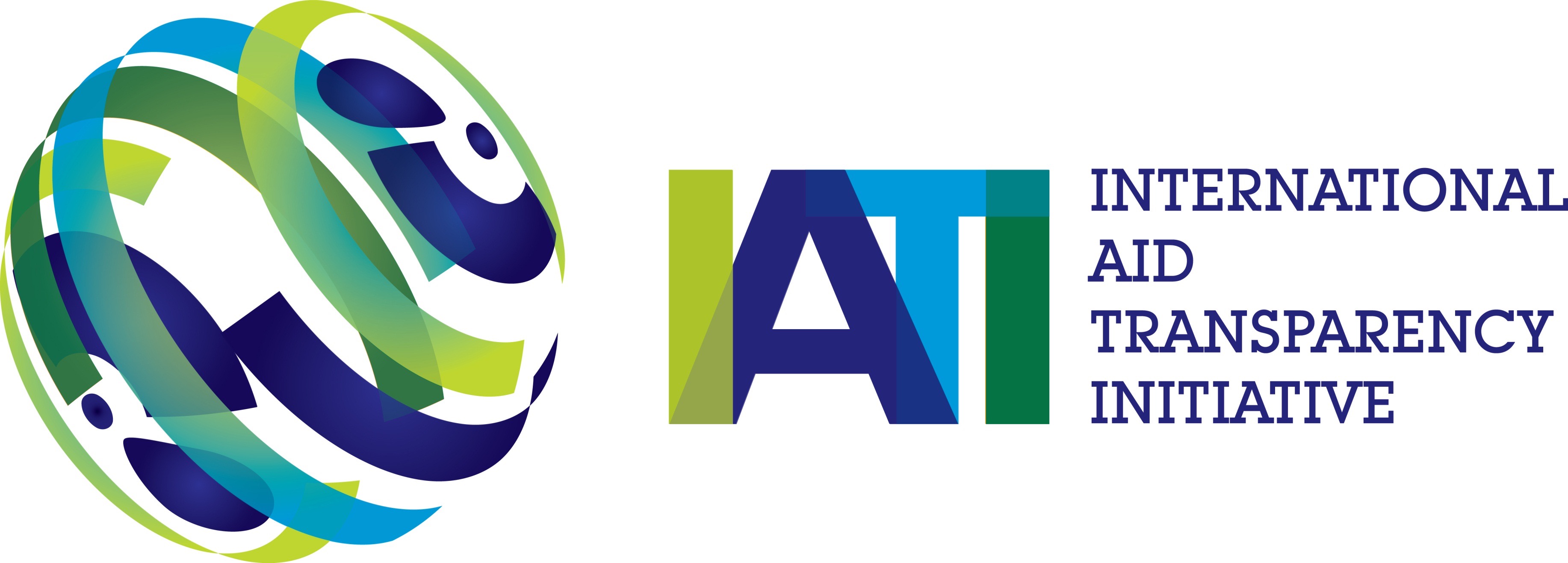 Atelier régional IITA/PNUD sur l’utilisation des données, Accra, Ghana19-20 mars 2015, Lieu: M Plaza Hotel, Borstal Avenue, Roman RidgeDRAFT AGENDAHeureVue d’ensemble de la session, 1er jourPrésident/Intervenant et Format108:30 - 09:00(30 mn)Petit-déjeuner et enregistrement209:00 - 09:30(30 mn)Mots de bienvenueRéflexions sur le rôle de l’IITA dans les discussions actuelles à l’échelle mondiale sur le financement du développement dans le cheminement vers les ODD, et sur les moyens pour l’IITA d’appuyer les résultats déterminants de la région pour la période de développement à venir.M. Cassiel Ato Forson – Vice-ministre, Ministère des FinancesM. Dominic Sam Directeur Pays, PNUD Ghana309:30 - 09:45(15 mn)Grandes lignes de la conférenceSecrétariat IITA (Ghana)409:45 - 11:00(75 mn)Session 1 – Un développement efficace accru grâce à une meilleure transparence Cette session d’ouverture donne le ton de l’atelier et le présente comme l’occasion d’amener les parties prenantes de la région à réfléchir dans quelles mesures la transparence et l’accessibilité des données sont essentielles aussi bien à la réussite du financement de développement que celle de la mise en place des ODD. L’existence d’informations sur tous les fonds de développement à l’échelle mondiale et nationale, avec  l’application de la normalisation de ces données, est essentielle à la réalisation de ces objectifs. La session plénière invite à une discussion sur le positionnement de l’IITA dans son appui à ces objectifs.Objectif: Les participants vont étudier comment une meilleure transparence à l’échelle mondiale et nationale renforce l’efficacité du développement.En préparation, les participants pourront réfléchir sur les points suivants :Dans quelles mesures les pays partenaires de la région pourront-ils tirer profit d’une meilleure information sur tous les types de ressources au développement ? Comment ce groupe ou cette région pourra contribuer efficacement au résultat des discussions politiques sur les données ouvertes à l’échelle régionale et mondiale ?Quelles décisions doivent être prises au cours de cet atelier, lesquelles vont alimenter les discussions politiques à l’échelle mondiale, y compris au sein du comité directeur de l’IITA ?Comment ce groupe peut compter sur les structures de gouvernance de l’IITA (réunions du caucus des pays partenaires et du comité directeur) afin de plaider clairement sur l’importance de la tenue des engagements politiques liés à la transparence ?Présidence: co-présidée par le Ghana et le PNUD.Format: Discussion guidée511:00 -11:30(30 mn)Pause rafraichissements611:30 - 13:00(90 mn)Session 2: État des lieux des données existantes et de leur utilisation  Le secrétariat de l’IITA diffusera brièvement une vue d’ensemble des données qui existent actuellement dans le registre de l’IITA pour montrer les progrès effectués par les publicateurs. Les participants font part des expériences de leur pays sur les progrès accomplis grâce à l’utilisation de données ouvertes, transparentes, accessibles suivant des normes convenues (à jour, avec des prévisions, complètes, comparables, lisibles avec un appareil), et réfléchir sur l’impact de la disponibilité croissante des données à l’échelle nationale et territoriale.Objectif: Les participants donnent des exemples de progrès  pratique accompli à l’aide des données ouvertes sur les ressources de développement. Ils en identifient les défis et s’accordent sur les actions nécessaires pour parer à l’ensemble des obstacles qui vont à l’encontre de l’utilisation des données de l’IITA. En préparation de la discussion libre, les participants pourront réfléchir sur les points suivants :Les besoins en information à l’échelle d’un pays (nationale et territoriale ont-ils changé ces dernières années ? Lorsque les données requises ne figurant pas dans les registres de l’IITA, où et comment les participants peuvent-ils y accéder actuellement ? Dans des cas où les données de l’IITA ne sont pas actuellement utilisées, quelles sont les raisons de leur non-utilisation ?Présidence: À confirmerFormat: Brèves présentations structurées (max. 5 diapos par présentateur)Présentateurs à confirmerSuivie de discussion libre713:00 - 14:15(75 mn)Pause-déjeuner814:15 - 15:30(75 mn)Session 3: Sensibilisation sur l’IITA et sur les potentiels liés à l’utilisation des donnéesCette session interactive est prévue sensibiliser sur l’IITA à l’aide des outils permettant d’y accéder.L’activité par groupe sera suivie d’une brève présentation faite par l’équipe technique de l’IITA.Objectif: Les participants se familiarisent avec l’IITA, les outils et les aides disponibles, et repartiront dotés d’une stratégie qui inclut des ententes de responsabilités et de délais pour mener des actions visant la propagation de l’IITA et des avantages liés à son utilisation dans divers pays et contextes.Présidence: À confirmerFormat: Activité par groupe 915:30 - 15:45(15 mn)Pause-rafraichissements1015:45 – 17:00(75 mn)Session 4: Réponses aux questions sur l’utilisation des données, leur qualité et accessibilité.En tant que membres de l’IITA, les pays partenaires s’engagent à utiliser les données de l’IITA. Cette session sera l’occasion pour les pays de consulter les données dans les détails et de faire part de leur expérience quant à l’utilisation de ces données.Objectif : Consulter dans les détails les données existantes en matière de coopération au développement, afin de comprendre leurs capacités et leurs limites et de voir où se situent les écarts de données. En préparation de cette session, il est demandé aux participants de réfléchir sur les points suivants :Quels procédés à l’échelle nationale ou territoriale seraient simplifiés grâce à de meilleures données? Quels sont les besoins particuliers liés aux données et quelles en sont les attentes, au-delà de ceux qui sont directement impliqués dans la coordination de l’aide, par exemple la supervision par les corps parlementaires, l’utilisation par les départements ministériels, le secteur privé et autres ? Les personnes adéquates ont-elles a) accès aux données et b) la capacité pour les exploiter, y compris au niveau national et territorial? Sinon, pour quelles raisons et comment les participants ont-ils pu obtenir les données qu’il leur faut ?Les données sont-elles suffisamment bonnes à l’usage des décideurs politiques ? Quelles sont les actions nécessaires et qui doit les mener pour améliorer la qualité des données ?Les données recherchées présentent-elles des lacunes ou sont-elles difficilement accessibles ? Lorsque les données manquent ou sont incomplètes, quelles méthodes sont employées pour obtenir de meilleures données ? Y a-t-il des problèmes liés aux données qui sont communs à tous les pays, et qui pourraient être résolus dans l’ensemble ?Présidence: Danila Boneva, PNUD RwandaFormat: Brèves présentations structurées (max. 5 diapos par présentateur)Présentateurs à confirmerSuivie d’une discussion guidée 1119:00 À confirmerCocktail offert par le Ministère des Finances du Ghana en tant que pays hôteHeureVue d’ensemble de la session, 2e jourPrésident/Intervenant et Format1209:00 - 09:15(15 mn)Récapitulatif des accords issus du jour précédent et entente sur les attentes liées au 2e jourPrésidence: Secretariat IITA (Ghana)1309:15 – 10:45 (90 mn)Session 5: sessions parallèles : Améliorer les systèmesLes participants sont divisés en 4 groupes pour discuter des défis relatifs à la mise en place ainsi que des outils de la réussite dans le cadre d’un groupe restreint en s’appuyant sur l’expérience de leur pays. Ces sessions parallèles observent la relation des SGIA avec d’autres systèmes au niveau national, ainsi que les procédés et les structures qui renforcent la fonction effective de ces dispositifs.Objectif : Partager les succès et les défis des pays qui utilisent des systèmes différents pour gérer l’information en matière de coopération au développement, et en tirer des leçons.Groupe A: Apprentissage de la gestion de l’information à partir de dispositifs locaux et d’autres méthodes non traditionnellesReconnaitre les différentes méthodes pour gérer l’information sur l’aide, les pays qui ont conçu leurs propres dispositifs, partagent leur expérience afin de comprendre les défis techniques et politiques qui entourent la conception et la mise en place de dispositifs internes.Groupe B: Les leçons tirées de l’intégration d’un processus de planification et de budgétisation national (c’est-à-dire les systèmes de gestion des finances publiques) Cette session discutera des expériences et des leçons tirées suite à l’intégration des SGIA dans les processus de planification, de budgétisation et de gestion des finances publiques au niveau national, y compris les questions liées à l’intégration du SGIA dans les processus nationaux. Quels étaient les défis dans la mise en place de l’intégration et quels sont les outils du succès ? Pouvez-vous donner des exemples concrets de résultats et/ou d’amélioration provenant de cette intégration ? Quelles leçons en a-t-on tirées essentiellement ?  Groupe C: Leçons tirées de la saisie d’information sur les dépenses prévisionnelles / l’amélioration de la prévisibilitéLe SGIA/système d’information sur la coopération au développement en vigueur dans de nombreux pays est utilisé pour saisir des projections, des engagements, des déboursements, et dans certains cas, des dépenses. L’amélioration de la prévisibilité – en particulier les renseignements sur les dépenses prévisionnelles – reste un défi. Cette session va examiner les moyens d’utiliser ou de renforcer le dispositif pour saisir l’information sur les dépenses prévisionnelles afin d’améliorer la prévisibilité à moyen terme.Groupe D: Assurer la propriété/la viabilitéCette session discutera des moyens d’appuyer et d’assurer la viabilité des SGIA, y compris des questions portant sur la viabilité des systèmes lors de leur mise en place/conception, quels sont les facteurs de réussite majeurs pour un transfert réussi des dispositifs vers des systèmes à propriété nationale ? Quels étaient les défis éventuels dans ce transfert de dispositifs ? Les principales leçons à tirer et les aspects critiques lors de l’établissement de ces dispositifs, d’un au plan viabilité ? Chefs de file proposes pour chaque session : à confirmerGroupe A: Groupe B: Groupe C: Groupe D: Format: Quatre groupes parallèles (Discussion de 45 mn)Les groupes feront un rapport en session plénière sur trois problématiques et trois solutions pour y remédier (30 mn)1410:45-11:15 (30 mn)Pause-rafraichissements1511:15 – 12:30 (75 mn)Session 6: Structures et dispositions à l’échelle nationale pour une gestion efficace de la coop♪0ration au développementCette session réfléchira sur les dispositions institutionnelles liées à l’utilisation de données provenant de l’IITA et d’autres sources. Cette session ajoutera une perspective provenant de l’extérieur de la région, en utilisant une étude de cas tirée de l’évaluation de la finance de développement et de l’aide au Vietnam.Objectif: Explorer des moyens par lesquels le renforcement des dispositions institutionnelles, au sein des unités responsables de divers ensembles de données, peut conduire à une amélioration des processus de budgétisation et de planification.En préparation de la discussion guidée, les participants pourraient réfléchir sur les points suivants :Quels systèmes sont en place pour permettre aux différents bureaux de recevoir les renseignements financiers utiles à la conduite de leurs fonctions ? Quelles autres sources d’informations sont nécessaires pour donner un tableau complet destiné à une gestion financière et quelles sont les routes pour y accéder ?Comment ces systèmes sont-ils intégrés aux structures, aux dispositions ou aux procédures pour une gestion de la coopération au développement à travers les gouvernements ?Quelles sont les dispositions institutionnelles entourant l’utilisation de données auprès de divers services ministériels, et quels sont les moyens de renforcer ces dispositions afin d’optimiser la valeur provenant de l’existence de données liées à une gamme complète de flux financiers?Présidence : à confirmerFormat: Présentation (Vietnam) Suivie d’une discussion guidée1612:30 - 13:30 (60 mn)Déjeuner1713:30 – 15:00(90 mn)Session 7: Session de clôture – Conclusions finalesCette session réunit des éléments issus de l’ensemble de l’atelier pour se concentrer sur les messages principaux provenant de la région sur l’utilisation des données IITA et sur les besoins en données. C’est l’occasion de réfléchir sur les potentialités de l’IITA pour saisir toutes sortes de flux financiers afin d’appuyer une structure de finance de développement en mutation.Objectif : Les conclusions et les principaux messages qui ressortent de cet atelier sont récapitulés ici et une discussion plus poussée débouchera sur un accord, dont les termes prendront la forme de négociations appropriéesPrésidence : Gouvernement GhanéenFormat: Récapitulatif de l’atelier (PNUD) et discussion guidée (Ghana)